Welcome to HBCMarch 5, 2023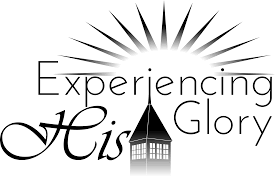 Highland Baptist Church 1500 Husband Road, Paducah, KY 42003Phone 270-442-6444 – Fax 270-442-3373Email:  rp.beck@comcast.net           Pastor			   	                  Dr. Richard Beck           Song Leader                                                      Mr. Carl Wilson           Music Director                               Dr. Carolyn Watson-NickellBlessed is the nation whose God is the LORD                                                                                          Psalm 33:12;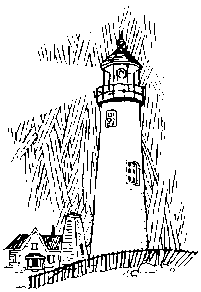 Sunday		 10:30 Worship Service In Person and on Facebook Live6:00 Bible StudyWednesday		 6:30 - Praying &Singing			 7:15 - Choir PracticePRAY FOR REVIVAL, FOR AMERICA!HBC Celebrates 52 YearsMarch 11 & 12Saturday March 11th @5 pm Pot Luck SupperSunday March 12th  @ 10 am Anniversary ServiceHBC will provide the Meats, Coffee, TeaEach Family brings a dish and or dessertAnd if you want to, a 2 liter of beverage.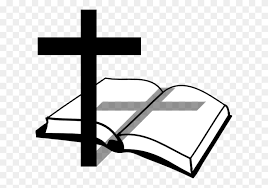 Today’s Scripture Reading - Daniel 2:12-18;12  For this cause the king was angry and very furious, and commanded to destroy all the wise men of Babylon. 13  And the decree went forth that the wise men should be slain; and they sought Daniel and his fellows to be slain. 14  Then Daniel answered with counsel and wisdom to Arioch the captain of the king's guard, which was gone forth to slay the wise men of Babylon: 15  He answered and said to Arioch the king's captain, Why is the decree so hasty from the king? Then Arioch made the thing known to Daniel. 16  Then Daniel went in, and desired of the king that he would give him time, and that he would shew the king the interpretation. 17  Then Daniel went to his house, and made the thing known to Hananiah, Mishael, and Azariah, his companions: 18  That they would desire mercies of the God of heaven concerning this secret; that Daniel and his fellows should not perish with the rest of the wise men of Babylon. 